CN.nr.34/2024GJYKATA SUPREME E KOSOVËS, kolegji i përbërë nga gjyqtarët: Zenel Leku, kryetar, Muhamet Rexha dhe Nenad Lazic, anëtarë, në çështjen juridike përmbarimore të kreditorit Ministria e Punës dhe Mirëqenies Sociale - Trupi Ekzekutiv i Inspektoratit të Punës, me seli në P., kundër debitorit N.T.P. “N.Y”,  me seli në P., rr. “L.H-.,P.R”., me objekt kontesti borxh, përkitazi me konfliktin e kompetencës, në seancën e kolegjit të mbajtur më 11.03.2024, merr këtë: A  K T V E N D I MPër të gjykuar në këtë çështje juridike kompetente në pikëpamje lëndore është Gjykata Themelore në Prishtinë, Departamenti i Përgjithshëm, të cilës shkresat e lëndës i dërgohen në kompetencë të mëtejme. A r s y e t i m iGjykata Themelore në Prishtinë, Departamenti i Përgjithshëm, duke vepruar sipas propozimit të kreditorit Ministria e Punës dhe Mirëqenies Sociale - Trupi Ekzekutiv i Inspektoratit të Punës, ka lejuar përmbarimin ndaj debitorit N.T.P. “N.Y”, për ekzekutimin e borxhit në lartësi prej 850 €.  Ndaj këtij aktvendimi debitori ka paraqitë kundërshtim, ndërsa Gjykata Themelore në Prishtinë, Departamenti i Përgjithshëm, me aktvendimin E.nr.537/13 të datës 15.10.2015 ka hedhë si të pasafatshëm prapësimin e debitorit, ndërsa e njëjta gjykatë me aktvendimin E.nr.537/13 të datës 15.02.2023 në pikën I të dispozitivit është shpallur jo kompetente në pikëpamje lëndore për të vendosur në këtë çështje juridike, ndërsa në pikën  II të dispozitivit është vendosur që pasi ky aktvendim të bëhet i formës së prerë, lënda i dërgohet në kompetencë Gjykatës Komerciale në Prishtinë.Gjykata Komerciale e Kosovës, Dhomat e shkallës së parë, Departamenti për Çështje Ekonomike me aktvendimin KPPP.nr.1818/23 të datës 31.01.2024, në pikën I të dispozitivit ka vendosur që të hapë konflikt kompetence në mes të Gjykatës Komerciale të Kosovës, Dhomat e Shkallës së Parë, Departamenti për Çështje Ekonomike dhe Gjykatës Themelore në Prishtinë, Departamenti i Përgjithshëm, për të vendosur në këtë çështje përmbarimore në mes të kreditorit Ministria e Punës dhe Mirëqenies Sociale - Trupi Ekzekutiv i Inspektoratit të Punës dhe debitorit N.T.P. “N.Y”. Në pikën II të dispozitivit është vendosur që për të vendosur lidhur më konfliktin e kompetencës lënda i dërgohet Gjykatës Supreme të Kosovës. Gjykata Supreme e Kosovës, ka vlerësuar se në këtë rast kemi të bëjmë me konfliktin e kompetencës midis gjykatave të ndryshme të cilin e zgjidh Gjykata Supreme e Kosovës, bazuar në nenin 25.2 të LPK-së dhe nenin 13 pika 7 të Ligjit Nr.08/L-015 Për Gjykatën Komerciale.Nga shkresat e lëndës rezulton se kreditori, Ministria e Punës dhe Mirëqenies Sociale - Trupi Ekzekutiv i Inspektoratit të Punës, me seli në P, më datë 02.05.2013 ka parashtruar propozim për përmbarim në Gjykatën Themelore në Prishtinë, me të cilin ka kërkuar që të detyrohet debitori N.T.P. “N. Y”, me seli në P., që t'ia paguaj shumën prej 850 €.  Gjykata ka lejuar propozimin për përmbarim të paraqitur nga kreditori, ndërsa me aktvendimin E.nr.537/13 të datës 15.10.2015 ka hedhë si të pasafatshëm prapësimin e debitorit. Gjykata Themelore në Prishtinë, Departamenti i Përgjithshëm, ka nxjerrë aktvendimin E.nr.537/13 të datës 15.02.2023, me të cilin është shpallur jokompetente në pikëpamje lëndore dhe lëndën ia ka dërguar Gjykatës Komerciale të Kosovës për vendosje.   Gjykata Supreme e Kosovës vlerëson se në këtë çështje juridike me kompetencë lëndore për të gjykuar është Gjykata Themelore në Prishtinë, Departamenti i Përgjithshëm, për këto arsye: Me nenin 1 të Ligjit për Procedurën Përmbarimore, përcaktohet se: “Ky ligj rregullon procedurën përmes së cilës Gjykatat dhe përmbaruesit privat përcaktojnë dhe zbatojnë përmbarimin në bazë të dokumenteve përmbarues dhe dokumenteve të besueshme, përveç nëse me ligj të veçantë parashihet ndryshe.” Me nenin 12 paragrafi 1 të Ligjit për Gjykatat nr.06/L-054, i shpallur në Gazetën Zyrtare nr. 22, datë 18 dhjetor 2018, parashihet që: “Gjykatat themelore janë kompetente për të gjykuar në shkallë të parë të gjitha çështjet, përpos nëse me ligj parashihet ndryshe”. Me nenin 13 paragrafi 1 të Ligjit për Gjykatën Komerciale, përcaktohet se: “Gjykata Komerciale është kompetente për të gjykuar, dhe ka juridiksion ekskluziv për të gjykuar, në Dhomat e Shkallës së Parë dhe Dhomat e Shkallës së Dytë: 1.1. kontestet ndërmjet shoqërive tregtare vendore dhe të huaja, si dhe kontestet ndërmjet personave juridikë publikë dhe privat, në lidhje me çështjet e ndërsjella tregtare dhe çështje tjera mes tyre, dhe 1.2. të gjitha mjetet juridike, siç përcaktohet me ligjin e aplikueshëm për procedurën përmbarimore, për çështje brenda kompetencës të kësaj gjykate”.Gjykata Supreme vlerëson se në këtë rast me kompetencë lëndore për të vendosur në këtë çështje juridike-përmbarimore është Gjykata Themelore në Prishtinë, Departamenti i Përgjithshëm, për faktin se debitori në këtë çështje përmbarimore kur është lejuar përmbarimi dhe lënda ka qenë në Gjykatën Themelore në Prishtinë, edhepse ka paraqitur prapësim, prapësimi është hudhë si i pasafatshëm me aktvendimin E.nr.537/13 të datës 15.10.2015, pra për prapësim është vendosur me aktvendimin e lartcekur të Gjykatës Themelore në Prishtinë, e po ashtu e njëjta gjykatë me konkluzionin e datës 13.04.2016 ka urdhëruar kreditorin që të plotësoj adresën e debitorit në mënyrë që të mund të zbatohet përmbarimi. Pasi që në rastin konkret nga palët nuk ka ankesë, e as kreditori nuk ka kërkuar që lënda të kaloj te përmbaruesi privat ashtu siç është përcaktuar me nenin 397 të LPP-së, andaj Gjykata Themelore në Prishtinë, mbi bazën e këtyre rrethanave nuk ka mundur të shpallet jo kompetente në pikëpamje lëndore por është dashur të vazhdoj në trajtimin e rastit.    Gjykata Supreme e Kosovës, pas shqyrtimit të shkesave të lëndës e bazuar në dispozitat e lartcekura, gjeti se gjykatë me kompetencë lëndore për të vendosur sipas propozimit për përmbarim është Gjykata Themelore në Prishtinë, Departamenti i Përgjithshëm.      Nga sa u tha më lart, e në kuptim të dispozitës së nenit 25.2 të LPK, u vendos si në dispozitiv të këtij aktvendimi.             GJYKATA SUPREME E KOSOVËS – PRISHTINËCN.nr.34/2024, datë 11.03.2024                                                                                                          Kryetari i kolegjit - gjyqtari							                                   Zenel Leku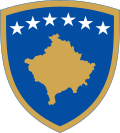 REPUBLIKA E KOSOVËS / REPUBLIKA KOSOVA